CARILAH  10 KATA BERIKUT  SECARA VERTIKAL DAN HORIZONTAL  PADA KOTAK HURUF  DIBAWAH, AGAR LEBIH MENARIK WARNAI KATA YANG TELAH KAMU TEMUKAN!SATU EMPATSEPULUHSERATUSSERIBUAPELMANGGAPISANGSEMANGKASALAK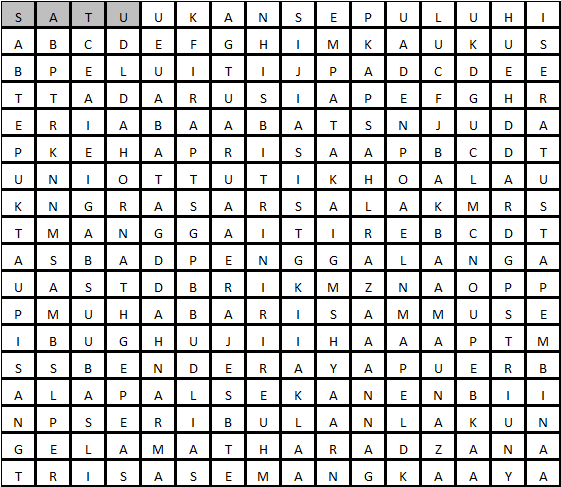 